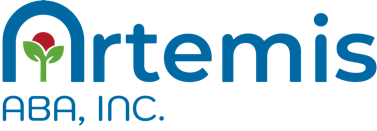 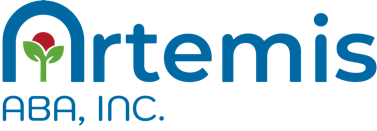 ProgramTargetPrompt(circle)Mastery criteriaTrial 1Trial 2Trial 3Trial 4Trial 5% CorrectNo prompt

Verbal

Partial verbal

Model

Partial Model
Physical
+/-+/-+/-+/-+/-No prompt

Verbal

Partial verbal

Model

Partial Model
Physical
+/-+/-+/-+/-+/-No prompt

Verbal

Partial verbal

Model

Partial Model
Physical
+/-+/-+/-+/-+/-ProgramTargetPrompt(circle)Mastery criteriaTrial 1Trial 2Trial 3Trial 4Trial 5% CorrectNo prompt

Verbal

Partial verbal

Model

Partial Model
Physical
+/-+/-+/-+/-+/-No prompt

Verbal

Partial verbal

Model

Partial Model
Physical
+/-+/-+/-+/-+/-